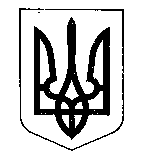 МІНІСТЕРСТВО ФІНАНСІВ УКРАЇНИНАКАЗвід _____________                                Київ                                    № _________ Про затвердження Інструкції з підготовки та розглядупропозицій до Бюджетної декларації Відповідно до статей 32, 33 Бюджетного кодексу України, пункту 4 Положення про Міністерство фінансів України, затвердженого постановою Кабінету Міністрів України від 20 серпня 2014 року № 375,НАКАЗУЮ:1.	Затвердити Інструкцію з підготовки та розгляду пропозицій до Бюджетної декларації, що додається.2.	Департаменту державного бюджету в установленому порядку забезпечити подання цього наказу на державну реєстрацію до Міністерства юстиції України.3.	Цей наказ набирає чинності з дня його офіційного опублікування.4.	Контроль за виконанням цього наказу залишаю за собою та покладаю на заступників Міністра відповідно до розподілу обов’язків.Міністр                                                                                     Сергій МАРЧЕНКО